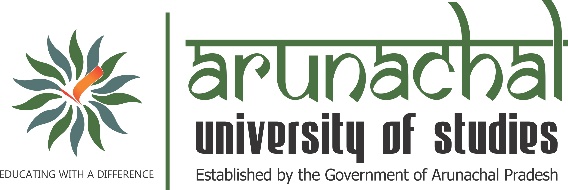 CHARTER ASSESSMENT APPLICATION UNIVERSITY INDUSTRY INTER-LINKAGE CENTREDECLARATION BY THE APPLICANTI hereby declare that I have read and understood the relevant rules & eligibility conditions for admitting into the privilege of Charter as prescribed by the University Industry Inter Linkage Centre (UILC) in accordance with National Skill Qualification Framework as notified by the Govt. of India. I am fully aware that the requirements of training/ internship/ work experience are mandatory for the grant of this charter privilege in addition to assessments conducted by UILC. I further declare that if required I shall submit any other document(s) as may be directed by the UILC in future. I also agree that in case any information furnished by me is found to be incorrect/ misleading/ counterfeited OR non-compliance of UILC regulations OR violation of discipline, the UILC is empowered to reject the claim for admitting into the privilege of Charter, debar me from attending the assessments, taking any appropriate action including suitable legal action and forfeiture of fee deposited.  __________________________				                ________________________________Place & Date:								           Signature of the Applicant Enrolment No. :-______________________Examination:-_________________Name of Examinee:-________________________________________________________________________________________________________________________________________________________________________________________________________________________________________________________Charter Name:-________________________________________________________________________________________________________________________________________________________________________________________________________________________________________________________ASSESSMENT APPLIED FORASSESSMENT APPLIED FORASSESSMENT APPLIED FORS.No.Module CodeModule Name1.2.3.4.5.6.7.8.9.10.11.12.(For Office Use Only) (For Office Use Only) (For Office Use Only) (For Office Use Only) Fee Details:  Total No. of Modules to be appeared Assessment Fee Per ModuleLate Fee (if any)Total Assessment Fee:-:-:-:-____________________________________________________________________________________________________________________Instrument Details: DD No.: - ___________ Date: - __/__/_____ Issuing Bank: -_________________    DD No.: - ___________ Date: - __/__/_____ Issuing Bank: -_________________    DD No.: - ___________ Date: - __/__/_____ Issuing Bank: -_________________    